ПЛАН-КОНСПЕКТ БЛОКА УРОКОВ 
Кодирование и обработка звуковой информацииЦель: Познакомить учащихся с принципами кодирования звуковой информации; обеспечить осмысленное усвоение способов обработки звуковой информации; научить определять объём звукового файла.Задачи:Образовательные (формирование познавательных УУД) – определить понятия: пространственная дискретизация, глубина кодирования, частота дискретизации; познакомить с  принципами кодирования звуковой информации, формировать практические навыки по определению количества звуковой информации, научить решать задачи на определение информационного объёма звукового файла.Развивающие (формирование регулятивных УУД) – продолжить формирование научного мировоззрения, планировать свою деятельность в зависимости от конкретных условий; выбирать способы решения задач; контроль и оценка процесса и результатов учебной деятельности.Воспитательные (формирование личностных и коммуникативных УУД) –жизненное, личностное, профессиональное самоопределение, знание моральных норм и правил, умение слушать и вступать в диалог.Тип урока: Комбинированный. Формы работы учащихся: Фронтальная, парная, индивидуальная Необходимое оборудование: Компьютер, проектор, раздаточный материал (маршрутный лист, практическая работа)Урок 1. Кодирование и обработка звуковой информации.Ход урока:Организационный этапЭмоциональный индуктор - звучит музыка, плавно убавляется.Приветствие учащихся, проверка готовности к урокуАктуализация знаний учащихся.Учитель: Ребята, давайте вспомним из курса физики:Что представляет из себя звук (физическая природа)? (Звуковая волна)Каким по типу является звуковой сигнал? (Аналоговым (непрерывным во времени)В какой форме кодируется информация в памяти компьютера  (В дискретной).Подготовка к изучению нового материалаУчитель: Предлагаю прослушать 2-х звуковых файла (отрывки из известного музыкального произведения) с различной частотой дискретизации: 1) 01.wav  (44.1 кГц); 2) 02.wav (8 кГц). Отрывок из какого произведения сейчас прозвучал? («Лунная соната», Бетховен). Какие различия заметили? Почему? Как вы думаете, от чего зависит качество звучания звуковых файлов. Давайте попытаемся определить.Кто желает определить объёмы прослушанных звуковых файлов.Ученик выходит и определяет объёмы звуковых файлов, озвучивает классу.(Объём 1 файла – 32,6Мб, объём 2 файла – 1,5Мб.)Отчего же зависит качество звукового файла, а его объём? Так чем мы сегодня на уроке будем заниматься?Сформулируйте тему урока.Тема урока: «Кодирование и обработка звуковой информации»Запишите тему урока в тетрадь.Изучение нового материала.Разбор графической задачи с помощью демонстрации Flash-ролика.Из курса физики вам известно, что звук представляет собой механическую волну с непрерывно меняющейся амплитудой и частотой (рис. 1).  Чем выше амплитуда, тем громче звук, чем меньше частота, тем ниже тон. Компьютер – устройство цифровое, поэтому непрерывный звуковой сигнал должен быть преобразован в последовательность электрических импульсов (нулей и единиц).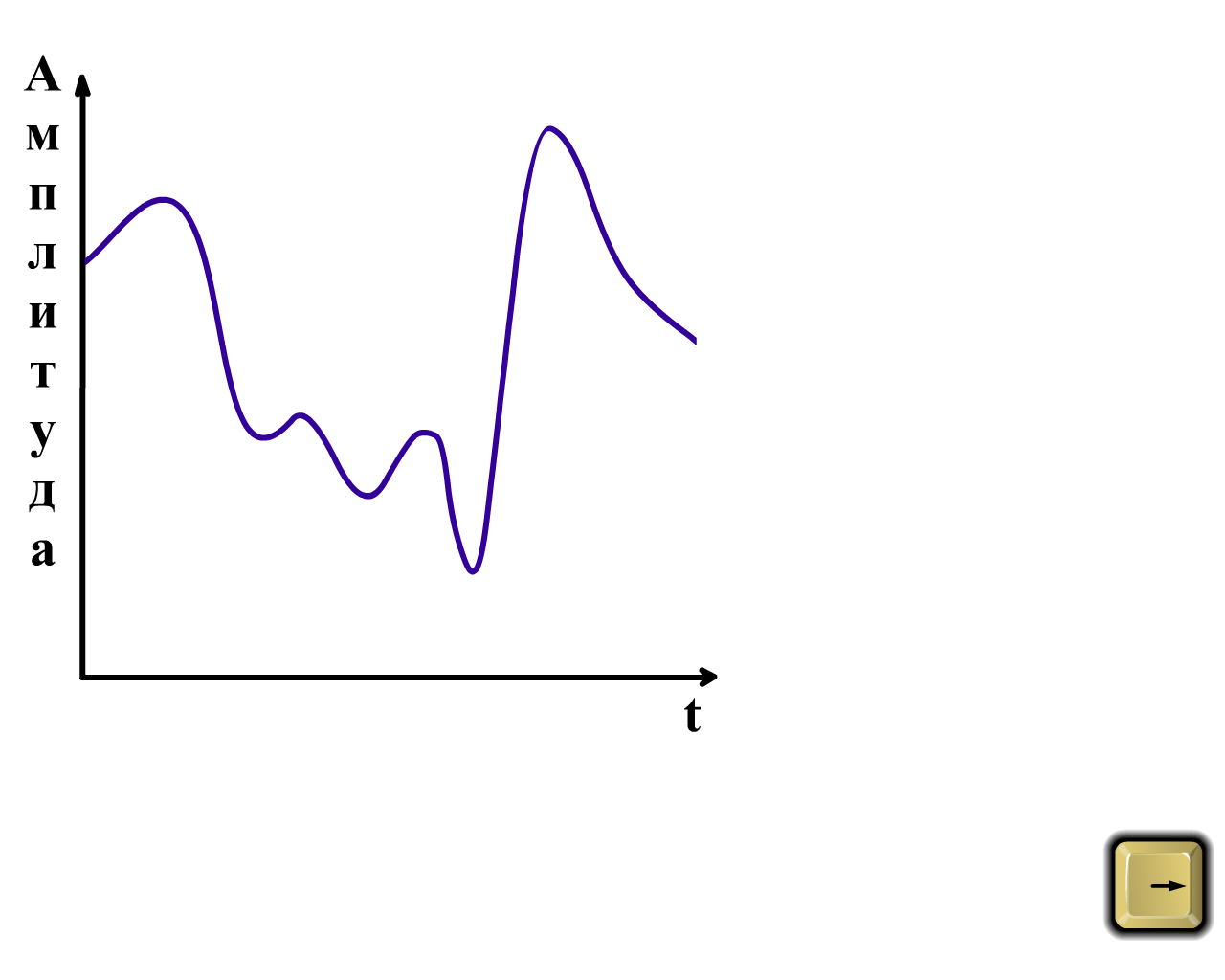 Для этого плоскость, на которой графически представлена звуковая волна, разбивается  на горизонтальные и вертикальные линии Горизонтальные линии – это уровни громкости, а вертикальные – количество измерений за 1 секунду или частота дискретизации (Гц). Такой способ позволяет заменить непрерывную зависимость на дискретную последовательность уровней громкости, каждой из которых присваивается значение в двоичном коде.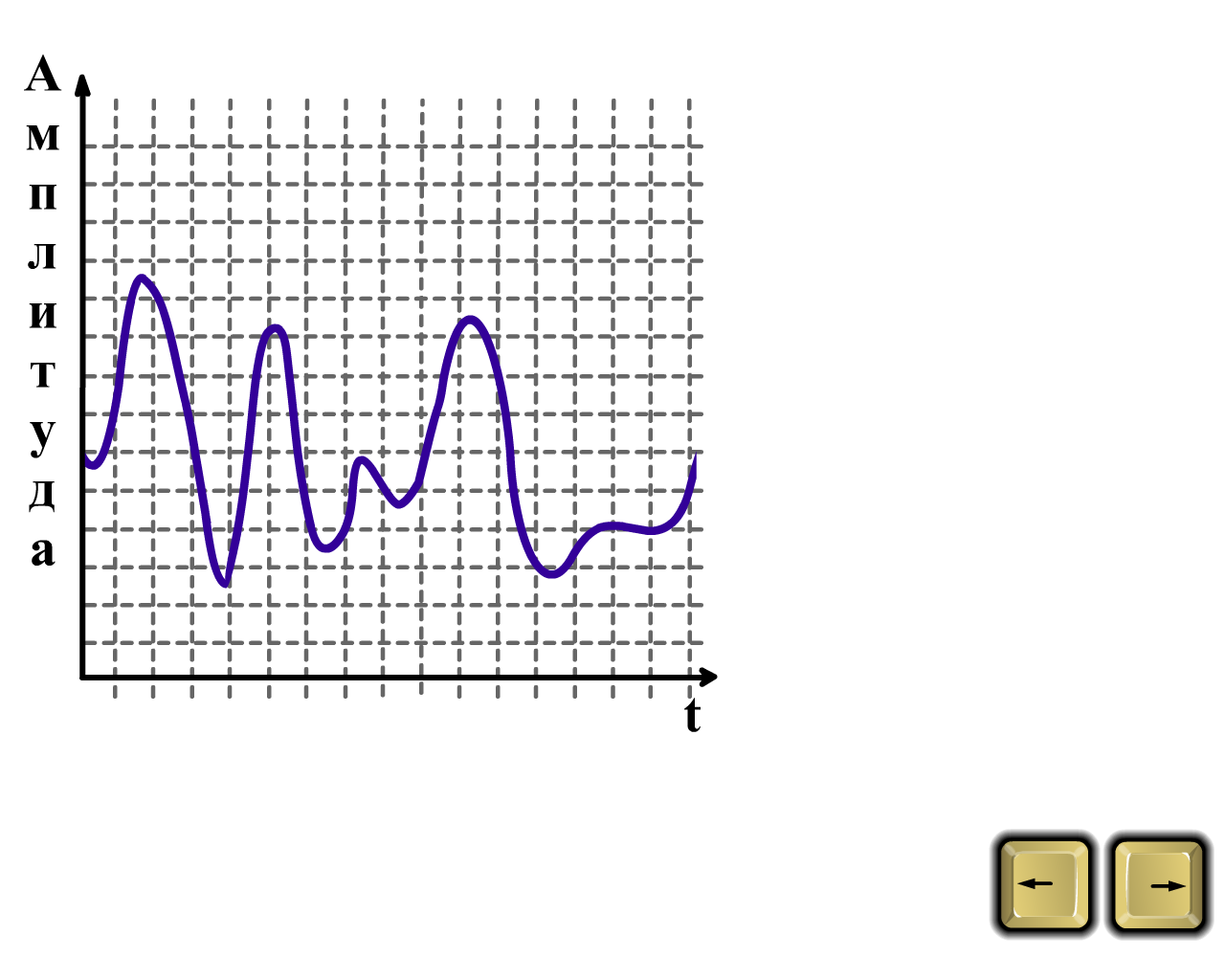 Количество уровней громкости выражается глубиной звука – количество бит, используемых для кодирования одного уровня. 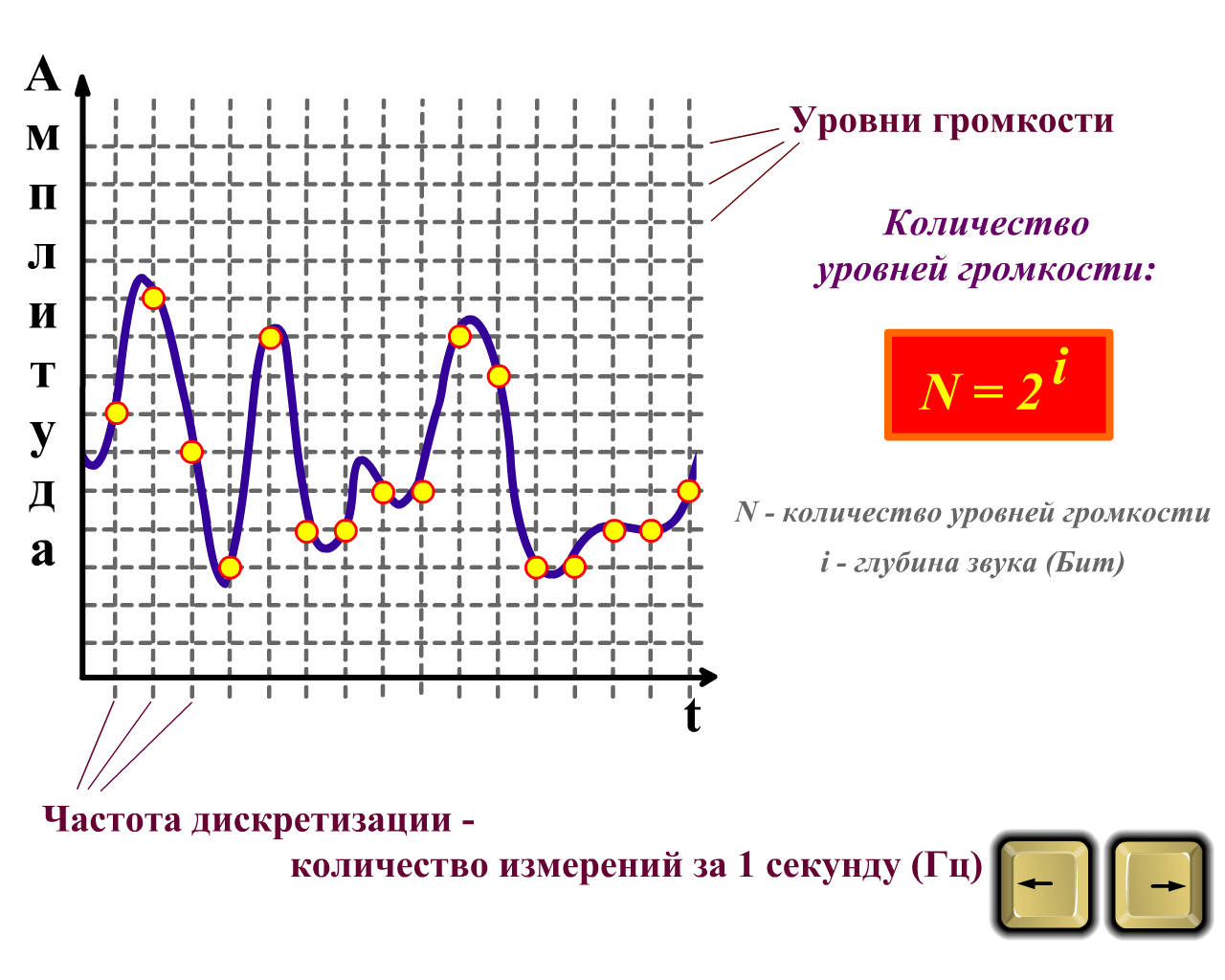 N = 2i, где N – количество уровней громкости, I – глубина звука (бит) (формула 1).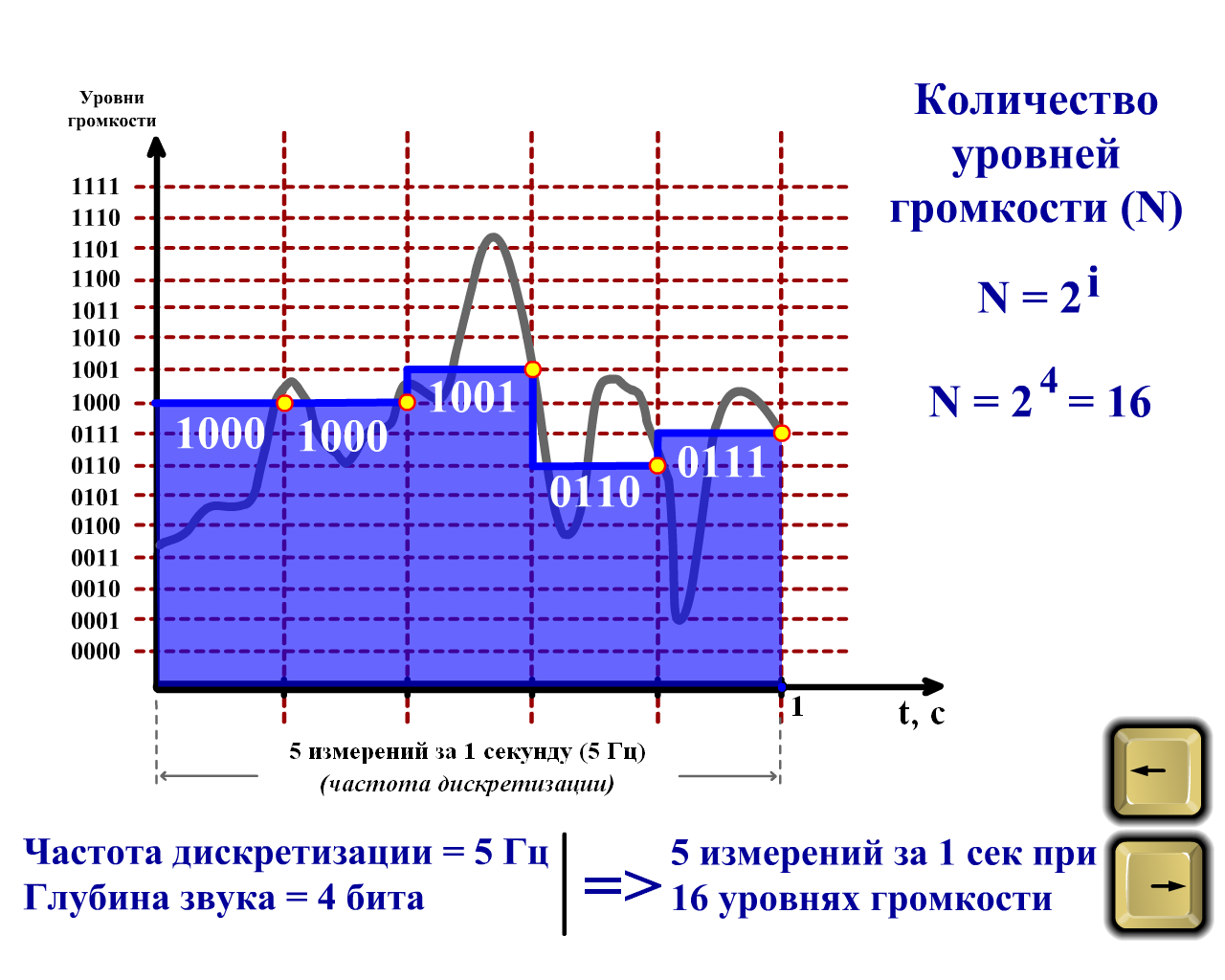 Задача: На рисунке изображено зафиксированное самописцем звучание 1 секунды речи.Необходимо:1) закодировать его в двоичном коде с частотой  дискретизации 5 Гц и глубиной звука 4 бита; 2) рассчитать информационный объем закодированного звука.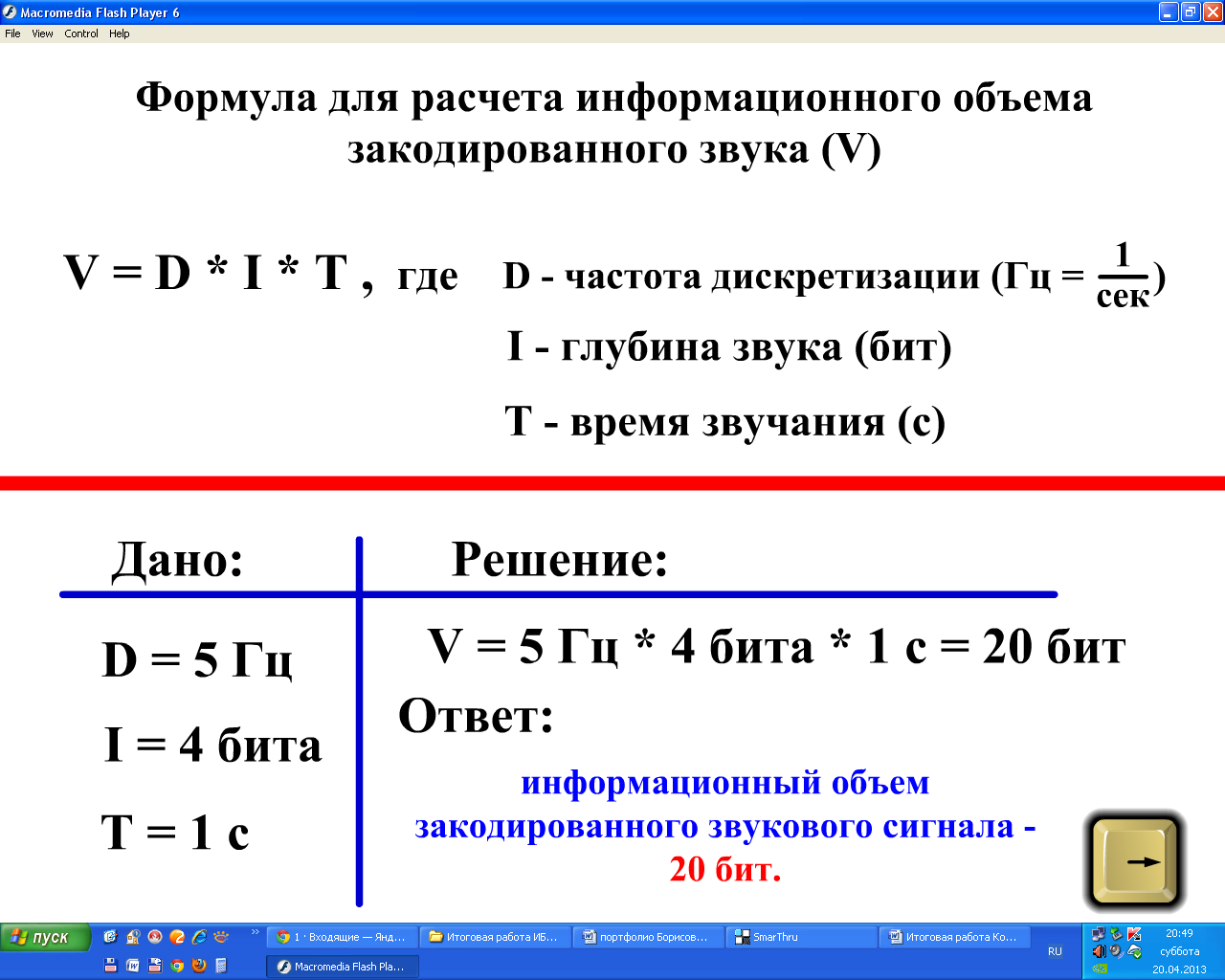 Решение: 1) 5 Гц –  это значит, что происходит 5 измерений в 1 сек. Глубина 4 бита – означает, что используются 24 = 16 уровней громкости. (Результат кодирования: 1000 1000 1001 0110 0111) 2)  Для расчета информационного объема закодированного звука (V) используется простая формула: V = D * I * T, где: D – частота дискретизации (Гц); I – глубина звука (бит); T – время звучания (сек). Получаем: V = 5 Гц * 4 бита * 1 сек = 20 бит. ФизкультминуткаРебята, а сейчас физкультминутка.Быстро встали, улыбнулись, Выше-выше подтянулись. Ну-ка плечи распрямите, Поднимите, опустите. Вправо, влево повернитесь, Рук коленями коснитесь. Сели, встали, сели, встали, И на месте побежали. Комплекс упражнений для глаз 1. Быстро поморгать, закрыть глаза и посидеть спокойно, медленно считая до 5.2. Крепко зажмурить глаза (считать до 3, открыть их и посмотреть вдаль (считать до 5).3. Вытянуть правую руку вперед. Следить глазами, не поворачивая головы, за медленными движениями указательного пальца вытянутой руки влево и вправо, вверх и вниз.4. Посмотреть на указательный палец вытянутой руки на счет 1 - 4, потом перенести взор вдаль на счет 1 - 6.5. В среднем темпе проделать 3 - 4 круговых движений глазами в правую сторону, столько же в левую сторону. Расслабив глазные мышцы, посмотреть вдаль на счет 1 - 6. Проверка пониманияРебята, давайте обобщим:В чём заключается процесс временной дискретизации звука?От чего зависит информационный объём звукового файла?Что такое глубина кодирования?Что такое частота дискретизации?Провести аналогичное двоичное кодирование с параметрами: частота дискретизации 5 Гц и глубина звука 3 бита. 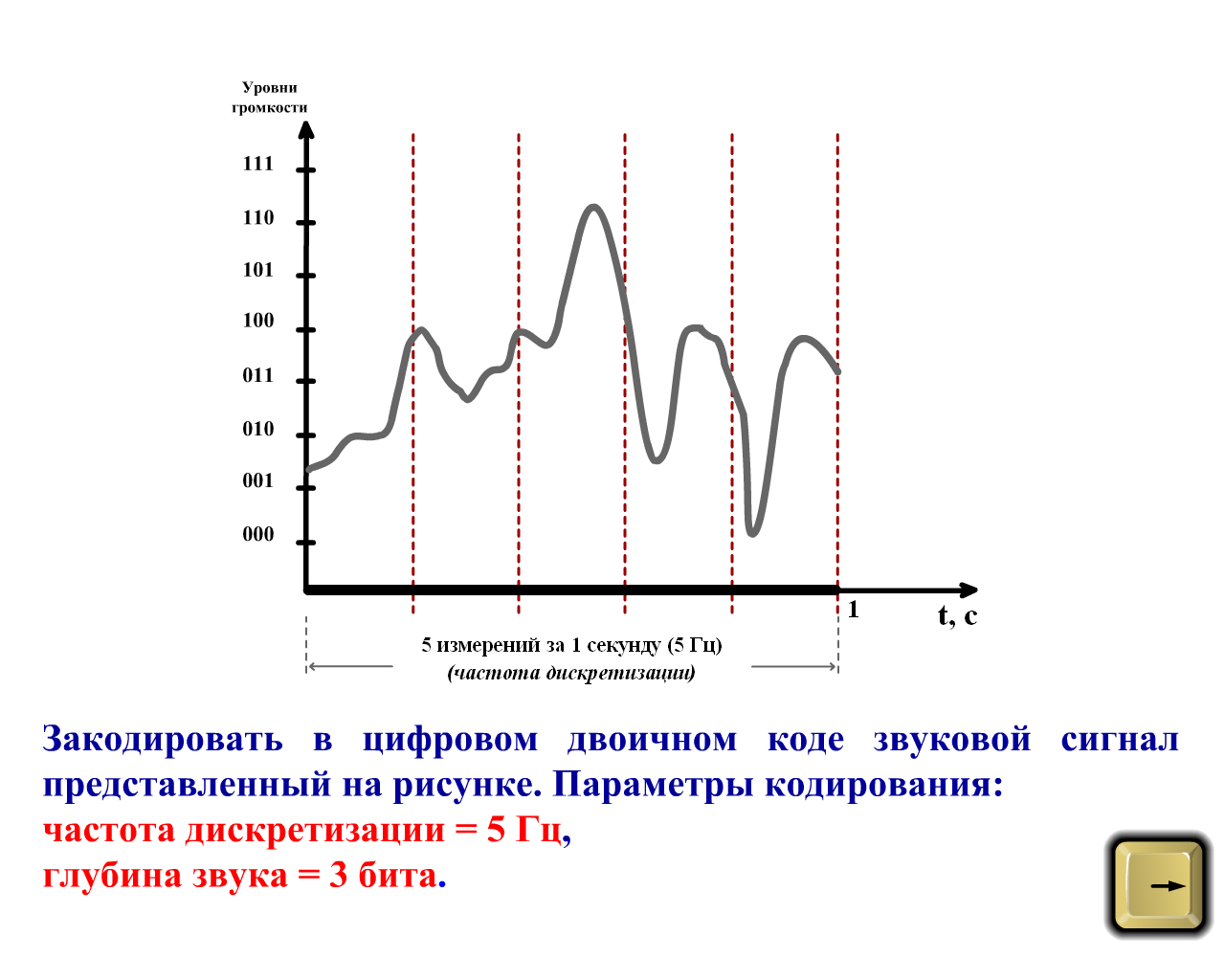 (Ответы: результат кодирования: 011 100 100 011 011, информационный объем V = 15 бит)А теперь проверьте своё решение с решением на экране. Поднимите руки, у кого решение совпало, поставьте 1 балл на полях рядом с решением.  У кого есть ошибки, исправьте.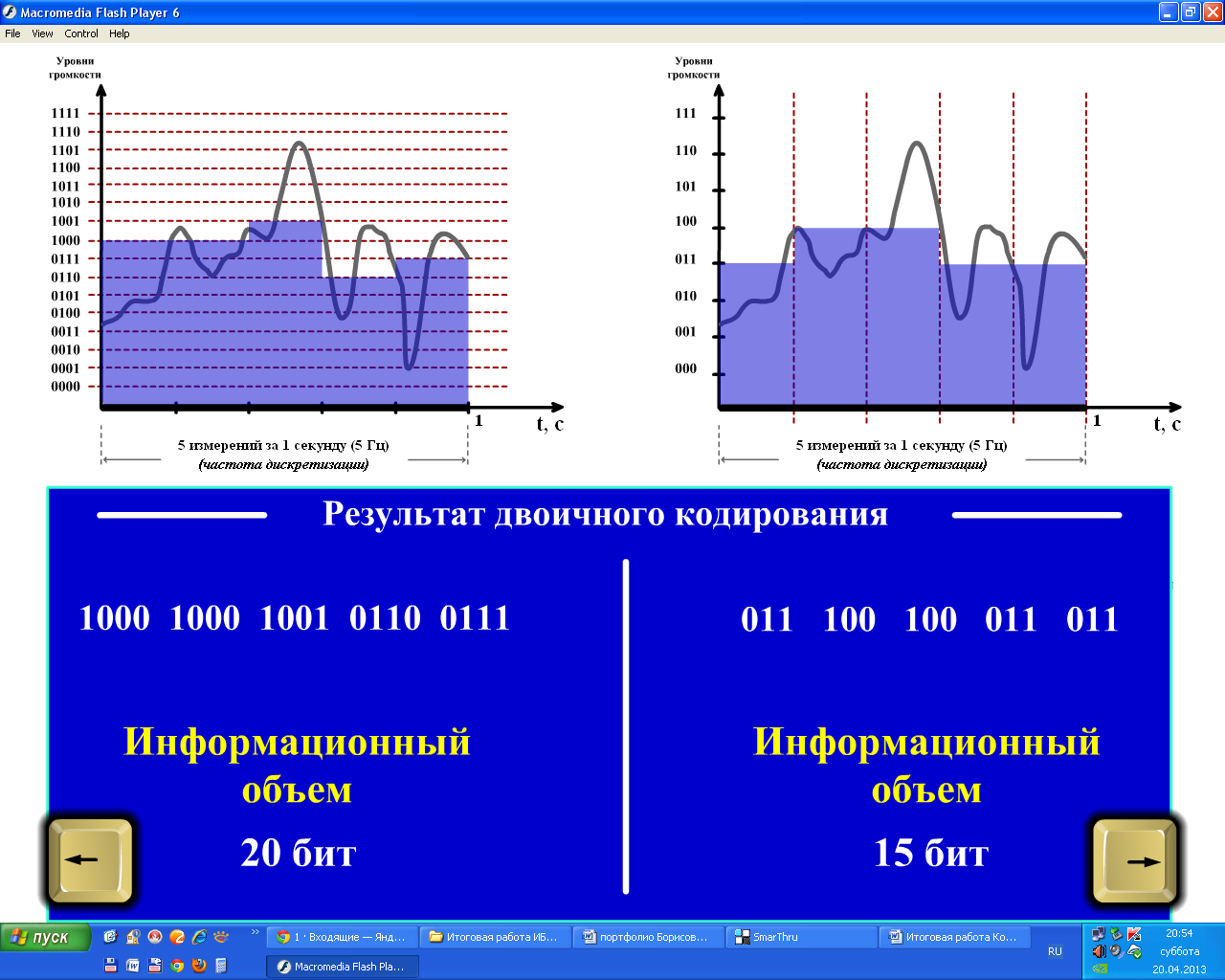 На каком из рисунков построенный график цифрового сигнала, наиболее точно совпадает с графиком реального? Теперь посмотрите на график цифрового сигнала с частотой дискретизации 20 Гц и сделайте вывод: от чего зависит качество закодированного звука?Закрепление нового материалаТеперь, ребята, решите задачи самостоятельно. Возьмите на столах карточки с заданиями. Задания двух уровней сложности. Решите три задачи, кто справится с решением, решите четвёртую задачу. На решение 10 мин.Задача1	Оцените информационный объём моноаудиофайла длительностью звучания 60 секунд, записанного при глубине кодирования 16 бит и частоте дискретизации 24 000 Гц.Задача 2	Определите объём памяти для хранения моноаудиофайла, время звучания которого составляет 5 минут при частоте дискретизации 44 КГц и глубине кодирования 16 битЗадача 3	Рассчитайте время звучания моноаудиофайла, если при 16-битном кодировании и частоте дискретизации 32 кГц его объём равен 92 160 000 битЗадача 4*	Определите, сколько места в памяти компьютера займёт 1 минута стереофонического звука при частоте дискретизации 44,1 КГц и глубине кодирования 16 бит. Сколько песен при таком кодировании можно записать на компакт-диск ёмкостью 700Мбайт, если одна песня звучит в среднем 3 минуты?При решении задач можно использовать калькулятор на компьютере. У кого возникнут затруднения, поднимите руку.Закончили решение, давайте проверим ваши ответы.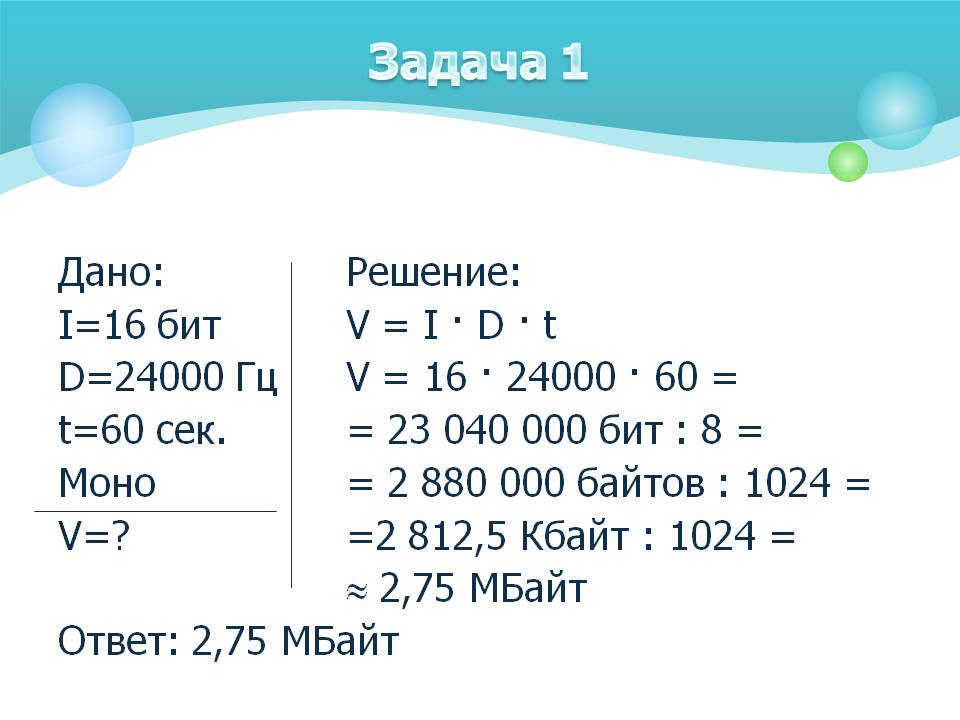 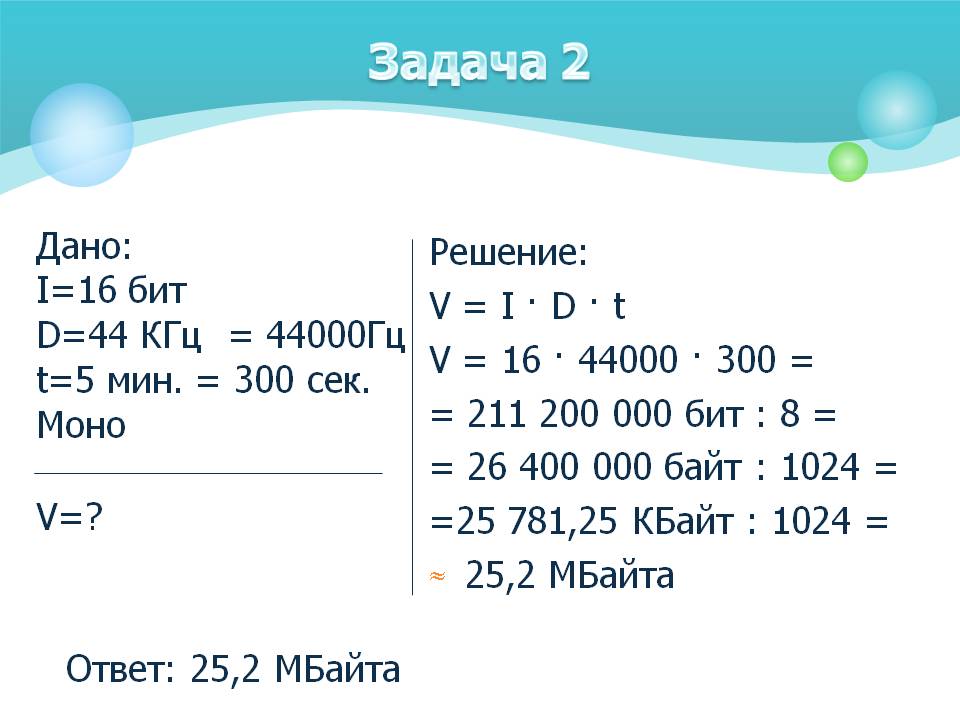 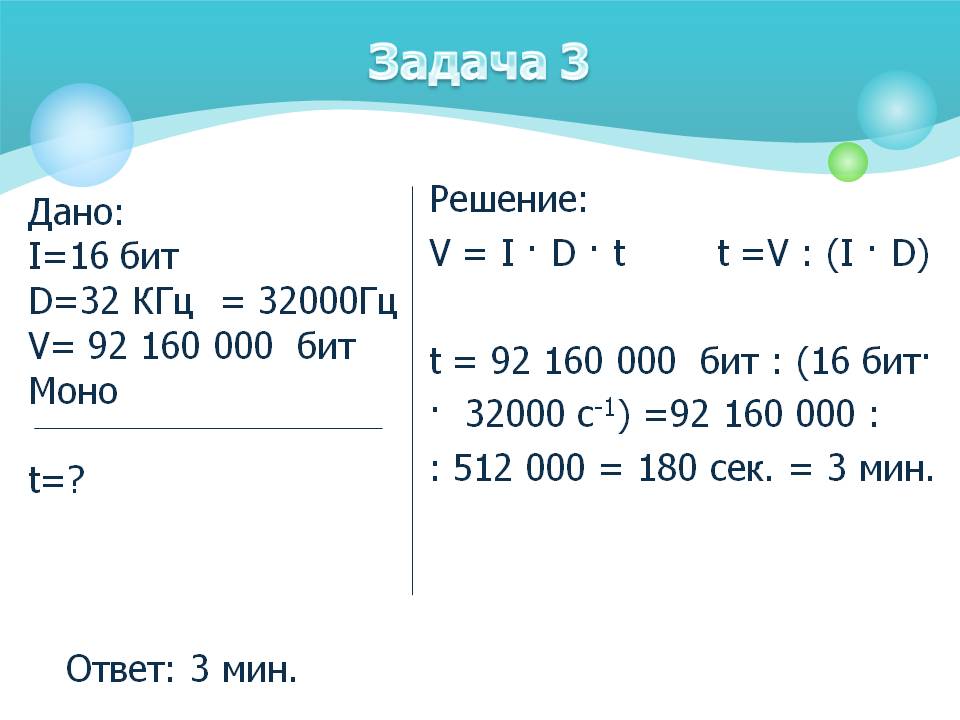 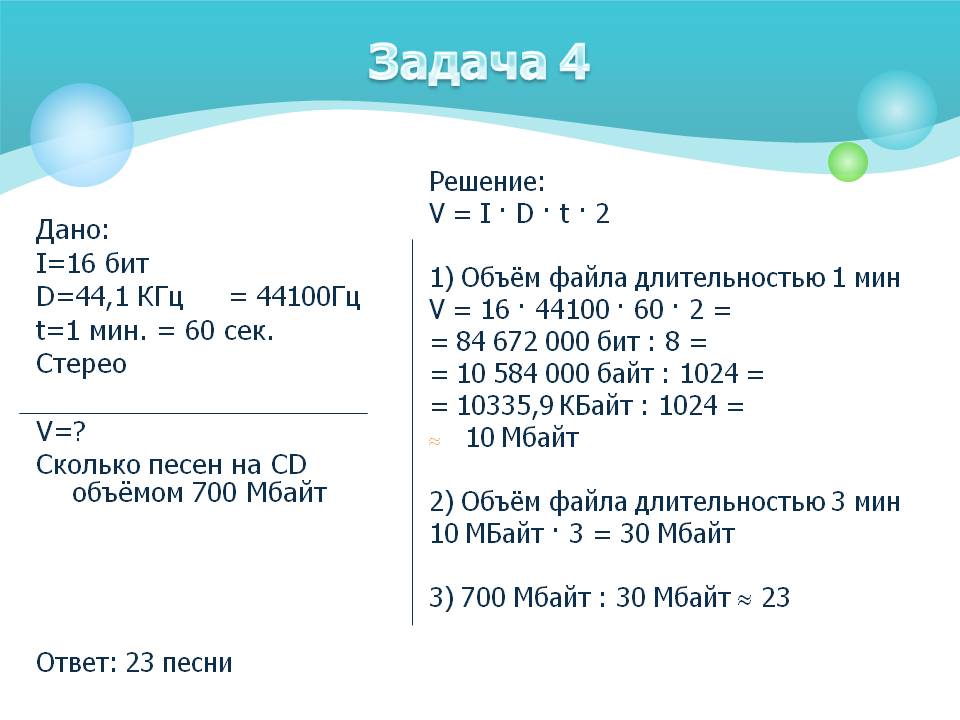 У кого ответ совпал с образцом, проставьте 1 балл на полях рядом с решением.У кого ответы не совпали, исправьте ошибки.Рефлексия. Подведение итогов урокаДавайте подытожим: что нового сегодня на уроке вы узнали; чему научились; будут ли знания вам полезны?Ребята, назовите цель нашего урока.От каких параметров зависит качество звука, представленного в дискретной форме?Какие трудности возникли при решении задач?Подсчитайте количество баллов, выставленных за урок, проанализируйте результат:4-5 баллов – отличный результат усвоения знаний, 3 балла– хороший результат, 1-2 – необходимо дополнительно разобраться с материалом урока.Домашнее задание: § 3.1 №3.1, 3.2, 3.3.Найдите и запишите в тетрадь параметры звука самого низкого и самого высокого качества.Сегодня мы познакомились со способами двоичного кодирования звуковой информации. Безусловно, оценка качества звучания – во многом субъективна и зависит от нашего восприятия. Компьютер, так же как и человек, кодирует звуковую информацию с целью хранения и последующего воспроизведения. Подумайте, а в чем разница между звуковой информацией, хранимой в памяти ПК и в памяти человека? (Ответ: у человека процесс кодирования звука тесно связан с эмоциями).Таким образом, компьютер хранит звук, а человек музыку!!! Музыка - единственный язык, на котором  душа говорит с душою (Бертольд Авербах). Она может поднять в небеса, пробудить чувства, сковать разум и вселить страх. Для каждого человека музыка своя. Какие эмоции или ассоциации вызывает у вас «Лунная соната»?...Теплый взгляд любящего человека, нежное касание материнской руки, а теперь возможно, что эти чарующие звуки будут напоминать вам и об уроке информатики. Все это, согласитесь, недоступно цифровому двоичному коду. И прав был Норберг Винер, призывая отдать машине – машинное, а человеку – человеческое.Урок 2. Практическая работа. Запись звукового файла с заданными параметрами с помощью стандартного приложения ЗвукозаписьХод урока.Организационный момент. Приветствие, проверка готовности к уроку.На прошлом уроке вы познакомились со способами кодирования звуковой информации. Но любая теория должна быть проверена на практике. Сегодня на уроке мы проведём оцифровку человеческой речи. Для организации этапов выполнения практической работы мы воспользуемся маршрутным листом, который лежит у вас на парте. Возьмите маршрутные листы (Приложение 1). Слева в столбце таблицы перечислены этапы урока, в следующем – задания, в правом столбце вы будете вписывать свои ответы.Проверка домашнего заданияРебята, какие трудности возникли при выполнении домашнего задания.Откройте тетради проверим правильность выполнения.Презентация. Слайды 2-7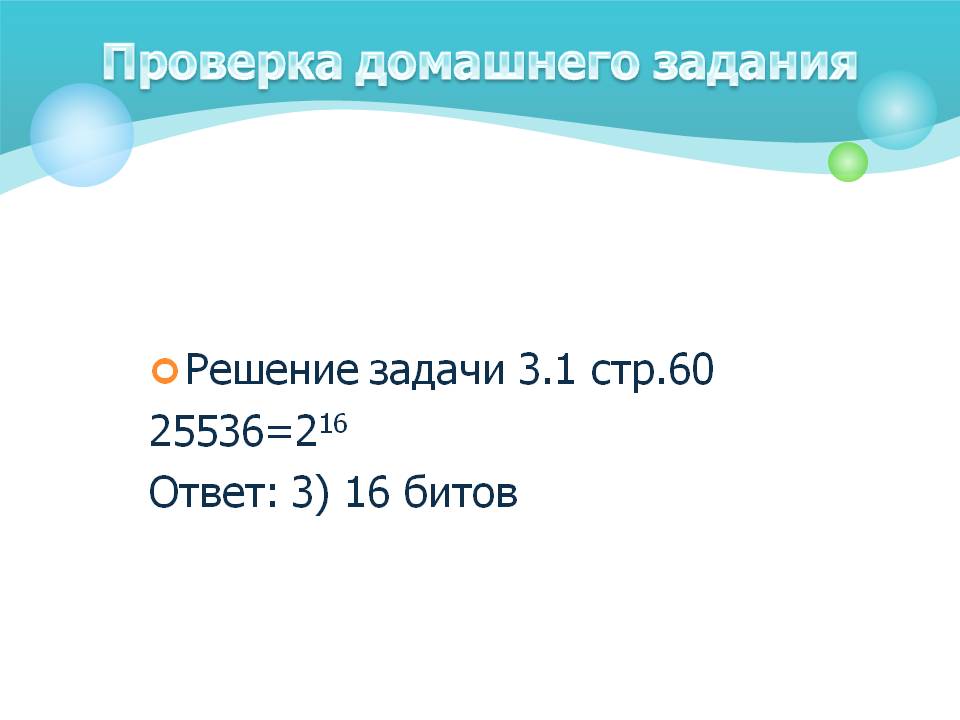 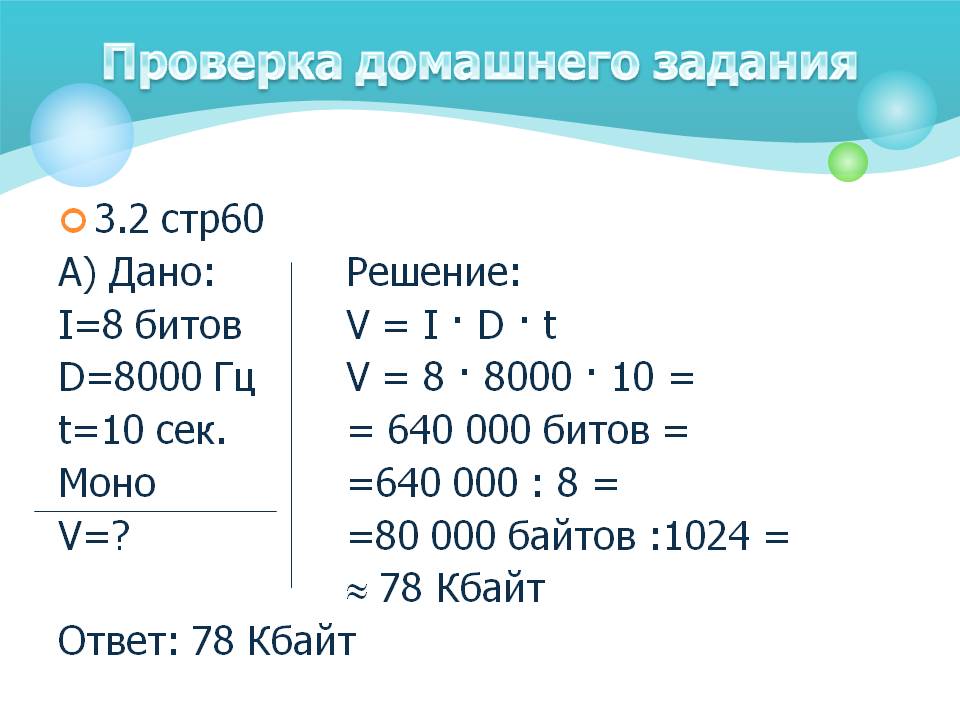 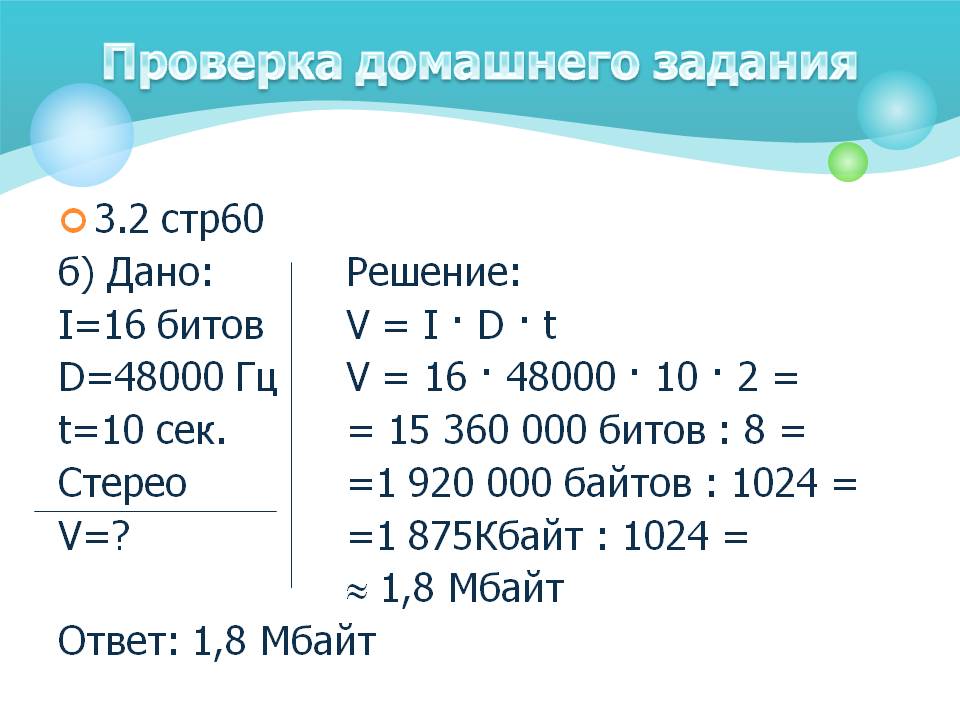 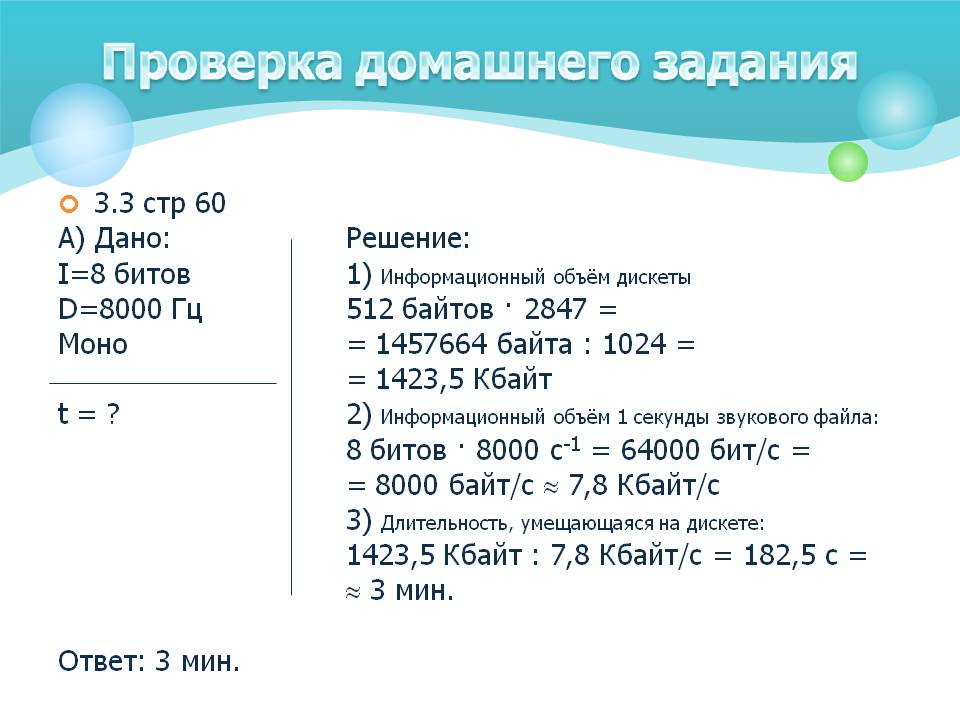 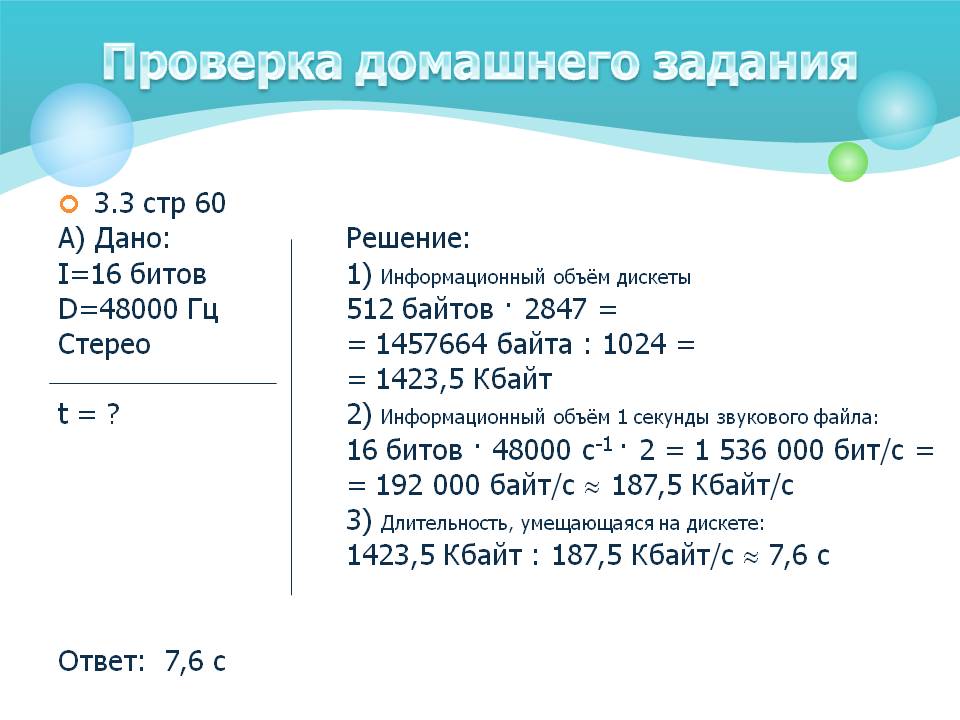 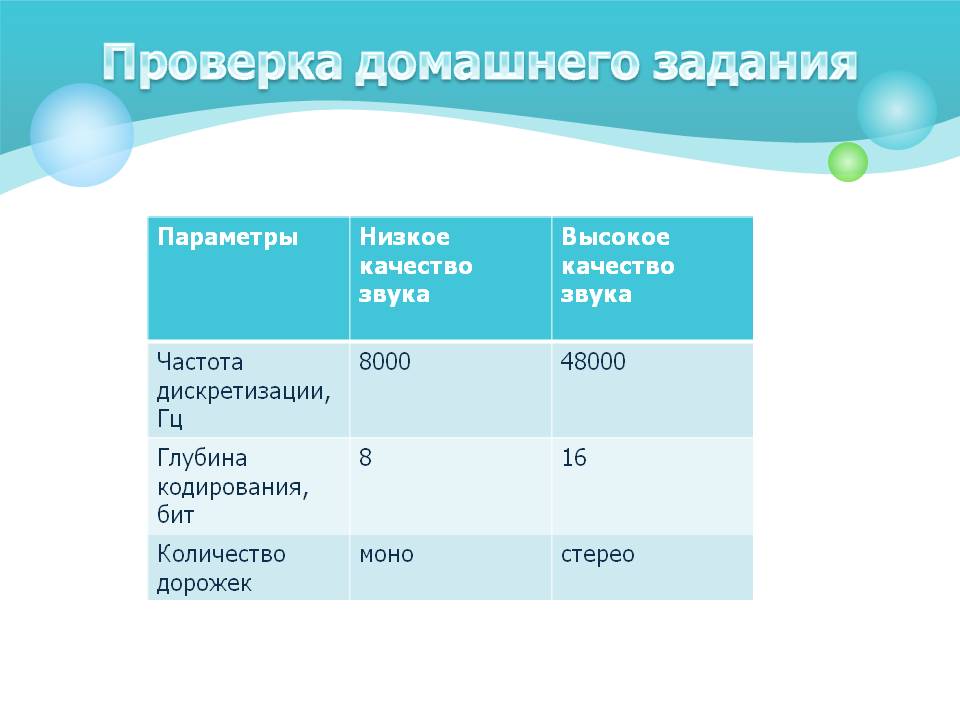 Сверьте ответы с эталоном на экране, в маршрутном листе поставьте 1б. для каждого верно выполненного задания.Актуализация знанийВнимание, а сейчас блиц опрос. В маршрутном листе ответьте на вопросы, ответы впишите в соответствующие ячейки таблицы рядом с вопросом. (3 минуты):1.	Количество измерений громкости звука за 1 секунду?2.	В каких единицах измеряется?3.	Количество информации, которое необходимо для кодирования дискретных уровней громкости цифрового звука4.	В каких единицах измеряется?5.	Запишите характеристики звука высокого качества6.	Сколько Гц в 1 КГц?7.	1 Кбайт = ____ байт2048 Кбайт = ______МбайтЗакончили выполнение, внимание на экран сверим ответы, за каждый правильный ответ 1 балл в маршрутный лист. (Презентация. Слайд 8).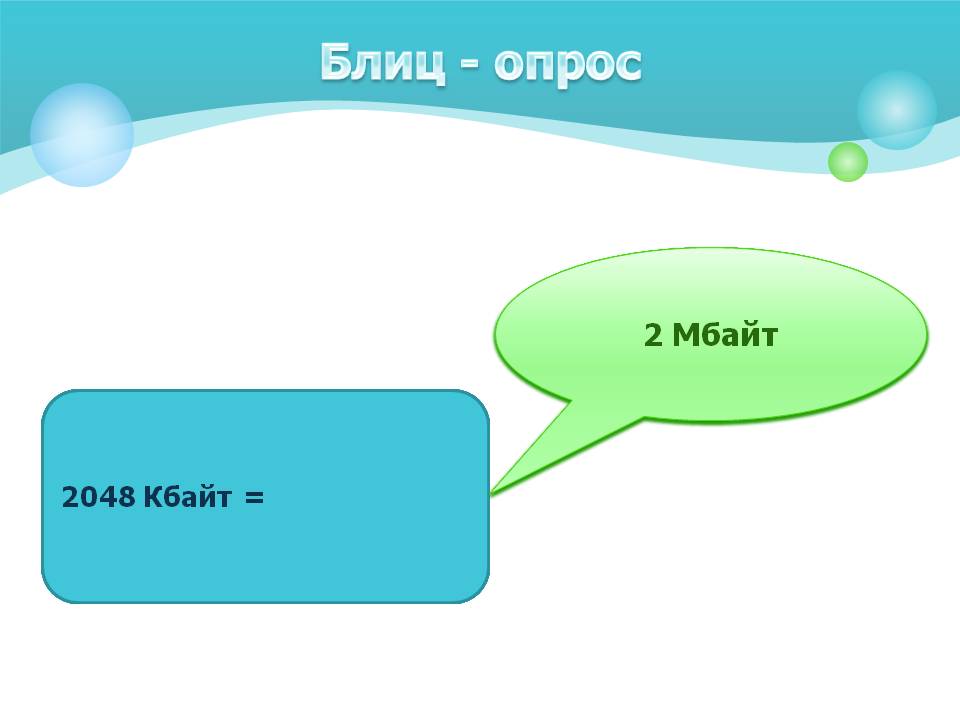 ФизкультминуткаРебята, вы знаете как важно снимать напряжение глаз. Поднимите, пожалуйста голову и мысленно напишите на потолке своё имя. Крепко зажмурьте глаза, досчитайте до 5, откройте глаза, повторите ещё раз.Расслабив глазные мышцы, посмотрите вдаль на счет 1 - 6. Спасибо.Подготовка к практической работе Возьмите на парте текст задания к практической работе, внимательно прочитайте цель и этапы выполнения работы.Какова цель работы?Из каких этапов состоит работа?Назовите правила работы за компьютером?Для выполнения работы объединитесь парами. Займите свои рабочие места за компьютером. Сядьте ровно, спину выпрямите.Выполнение практической работыНа выполнение работы и оформление результатов в маршрутном листе у вас 15 минут, если возникнут затруднения поднимите руку.Для записи речи воспользуйтесь текстом  в раздаточном материале на вашем рабочем месте.Проверка пониманияКакова цель работы?Какие трудности возникли при выполнении заданий, какой вывод вы сделали?Сверьте результаты своей работы с результатами группы с аналогичным вариантом выполнения, сделайте вывод, запишите в маршрутный лист, проставьте баллы.За каждое правильно выполненное задание – 1б.Рефлексия. Подведение итогов урокаКак изменение параметров звука  влияет на качество звучания? Подтвердили ли мы теоретически сделанный вывод? С какого носителя в домашних условиях возможно получить качественное звучание? (Ответ: музыкальный компакт-диск).Подсчитайте общее количество баллов в своём маршрутном листе.Поставьте отметку: 	16-17 баллов – «5»;					12 – 15 баллов – «4»;					8 – 11 баллов – «3».Современные программные средства предоставляют широкие возможности для обработки оцифрованного звука. После оцифровки, из полученных файлов создаются музыкальные архивы. Уверен, что и вы на домашних компьютерах храните подборку аудио файлов. Какой формат вы используете для хранения музыкальных архивов? Чем плох Wave? (Ответ: большой объем файла). А в каком формате хранится музыка в сотовых телефонах с полифонией. (Midi).А теперь скажите, знаете ли вы, что такое битрейт? Как битрейт влияет на качество звучания.Предлагаю вам в качестве творческого домашнего задания найти ответы на эти вопросы в интернет, и подготовить короткое сообщение.Благодарю вас за урок. Урок окончен.Технологическая карта к 1 уроку. Кодирование и обработка звуковой информации.Технологическая карта ко 2 уроку. Практическая работа. Запись звукового файла с заданными параметрами с помощью стандартного приложения ЗвукозаписьПриложение 1Маршрутный лист ____________________________       ____________				(фамилия имя)				(дата)Практическая работа «Двоичное кодирование звука»Приложение 2ПРАКТИЧЕСКАЯ РАБОТАВариант 1Цель: определить практическим путём, какие характеристики влияют на  качество звучания и информационный объем звукового файла.Ход работы1.	Рассчитайте объём звукового монофайла, записанного при 16-битном кодировании и частоте дискретизации 44,1 КГц длительностью 10 сек. Результаты расчета запишите в маршрутный лист.2.	Запустите программу Звукозапись. (Пуск/Программы/ Стандартные/Развлечения). Для установки параметров дискретизации звука введите команду Файл/Свойства. На панели Свойства объекта «Звук» щелкните по кнопке Преобразовать.3.	На панели выбор звука из раскрывающегося списка выбрать заданные в пункте 1 режимы кодирования звука (глубина кодирования, частота дискретизации, моно/стерео).4.	Запишите звуковой файл с выбранными параметрами и сохраните в свою папку под именем Соната. 5.	Определите объём звукового файла соната и запишите в маршрутный лист.6.	Сравните реальный объём записанного файла с вычисленным и сделайте вывод.7.	Измените глубину кодирования и частоту дискретизации, запишите звуковой файл и сохраните в свою папку под именем Соната 18.	Сравните объёмы файлов, сделайте вывод.Какие характеристики влияют на объём звукового файла, а соответственно на качество звука?Запишите вывод в маршрутный листВариант 2Цель: определить практическим путём, какие характеристики влияют на  качество звучания и информационный объем звукового файла.Ход работы1.	Рассчитайте объём звукового монофайла, записанного при 8-битном кодировании и частоте дискретизации 16 КГц длительностью 10 сек. Результаты расчета запишите в маршрутный лист.2.	Запустите программу Звукозапись. (Пуск/Программы/ Стандартные/Развлечения). Для установки параметров дискретизации звука введите команду Файл/Свойства. На панели Свойства объекта «Звук» щелкните по кнопке Преобразовать.3.	На панели выбор звука из раскрывающегося списка выбрать заданные в пункте 1 режимы кодирования звука (глубина кодирования, частота дискретизации, моно/стерео).4.	Запишите звуковой файл с выбранными параметрами и сохраните в свою папку под именем Соната. 5.	Определите объём звукового файла соната и запишите в маршрутный лист.6.	Сравните реальный объём записанного файла с вычисленным и сделайте вывод.7.	Измените глубину кодирования и частоту дискретизации, запишите звуковой файл и сохраните в свою папку под именем Соната 18.	Сравните файлы, сделайте вывод.Какие характеристики влияют на объём звукового файла, а соответственно на качество звука?Запишите вывод в маршрутный листВариант 3Цель: определить практическим путём, какие характеристики влияют на  качество звучания и информационный объем звукового файла.Ход работы1.	Рассчитайте объём звукового стереофайла, записанного при 16-битном кодировании и частоте дискретизации 32 КГц длительностью 10 сек. Результаты расчета запишите в маршрутный лист.2.	Запустите программу Звукозапись. (Пуск/Программы/ Стандартные/Развлечения). Для установки параметров дискретизации звука введите команду Файл/Свойства. На панели Свойства объекта «Звук» щелкните по кнопке Преобразовать.3.	На панели выбор звука из раскрывающегося списка выбрать заданные в пункте 1 режимы кодирования звука (глубина кодирования, частота дискретизации, моно/стерео).4.	Запишите звуковой файл с выбранными параметрами и сохраните в свою папку под именем Соната. 5.	Определите объём звукового файла соната и запишите в маршрутный лист.6.	Сравните реальный объём записанного файла с вычисленным и сделайте вывод.7.	Измените глубину кодирования и частоту дискретизации, запишите звуковой файл и сохраните в свою папку под именем Соната 18.	Сравните объёмы файлов, сделайте вывод.Какие характеристики влияют на объём звукового файла, а соответственно на качество звука?Запишите вывод в маршрутный листВариант 4Цель: определить практическим путём, какие характеристики влияют на  качество звучания и информационный объем звукового файла.Ход работы1.	Рассчитайте объём звукового стереофайла, записанного при 8-битном кодировании и частоте дискретизации 44,1 КГц длительностью 10 сек. Результаты расчета запишите в маршрутный лист.2.	Запустите программу Звукозапись. (Пуск/Программы/ Стандартные/Развлечения). Для установки параметров дискретизации звука введите команду Файл/Свойства. На панели Свойства объекта «Звук» щелкните по кнопке Преобразовать.3.	На панели выбор звука из раскрывающегося списка выбрать заданные в пункте 1 режимы кодирования звука (глубина кодирования, частота дискретизации, моно/стерео).4.	Запишите звуковой файл с выбранными параметрами и сохраните в свою папку под именем Соната. 5.	Определите объём звукового файла соната и запишите в маршрутный лист.6.	Сравните реальный объём записанного файла с вычисленным и сделайте вывод.7.	Измените глубину кодирования и частоту дискретизации, запишите звуковой файл и сохраните в свою папку под именем Соната 18.	Сравните объёмы файлов, сделайте вывод.Какие характеристики влияют на объём звукового файла, а соответственно на качество звука?Запишите вывод в маршрутный листФИО (полностью)Борисова Елена ПетровнаМесто работыгосударственное бюджетное общеобразовательное учреждение Самарской области средняя общеобразовательная школа «Образовательный центр» с.Петровка муниципального района Борский Самарской областиДолжностьучитель информатикиПредметИнформатика и ИКТКласс8Тема урокаКодирование и обработка звуковой информацииБазовый учебникИнформатика и ИКТ. Учебник для 8 класса / Н.Д.Угринович. М.: БИНОМ. Лаборатория знаний, 2012.№Этапы урокаИспользуемые ЭОРДействия учителяДействия учащихсяВремяФормируемые УУДФормируемые УУДФормируемые УУДФормируемые УУД№Этапы урокаИспользуемые ЭОРДействия учителяДействия учащихсяВремяЛичностныеРегулятивныеПознавательные Коммуникативные1ОрганизационныйПриветствует учащихся, проверяет готовность к учебному занятию, отмечает отсутствующих, организовывает внимание детейДемонстрируют готовность к уроку1 минСамоопределение, знание моральных норм, умение выделить нравственный аспект поведения и соотнести его с нормамиВолевая саморегуляция, мобилизация сил и энергииПланирование учебного сотрудничества с учителем2 Актуализация знанийЗадаёт вопросы Отвечают на вопросы2 минСамоопределение, действия смыслообразованияКонтроль, коррекция, оценка (выделение и осознание качества и уровня усвоения)Осознанно строить речевые высказывания, Умение сжато передавать содержаниеУмение слушать и вступать в диалог, Умение с достаточной полнотой и чёткостью выражать свои мысли3Подготовка к изучению нового материалаЗвуковые файлы с разными параметрами звучания1.wav2.wavОрганизовывает прослушивание звуковых фрагментов, задаёт наводящие вопросыОрганизовывает формулирование темы урокаСлушают, участвуют в беседе с учителем, отвечают на поставленные вопросы, выдвигают гипотезыУченик определяет объём файла, высказывает предположение, озвучивают тему и цель урокаЗаписывают тему урока в тетрадь5 минУстановление связи между целью учебной деятельности и мотивом.Нравственно-этическое оценивание содержания исходя из социальных и личностных ценностейПостановка цели, учебной задачи, выдвижение гипотез и их обоснованиеСамостоятельное выделение и формулирование познавательной цели,поиск и выделение необходимой информации, анализ объектов,Выделение и формулирование познавательной цели, определение основной и второстепенной информацииУмение слушать и вступать в диалогВладение монологической и диалогической нормами речи4Изучение нового материалаFlash-ролик «Двоичное кодирование звука»zadacha_smal_edit.exe 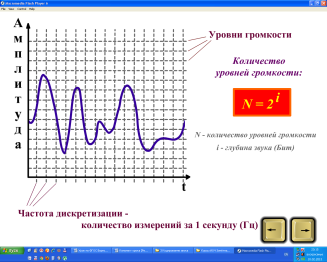 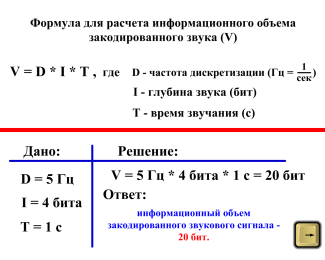 С помощью демонстрации Flash-ролика вводит основные понятия кодирования звуковой информации: глубина кодирования (I), частота дискретизации (D), количество уровней громкости звука (N), количество звуковых дорожек (моно и стерео)Демонстрирует разбор графической задачи . Фиксируют полученную информацию в тетрадь.Записывают и анализируют пример решения задачи8 минГотовность к жизненному и личностному самоопределениюСамоопределениеПланирование деятельности, Прогнозирование уровня усвоения, волевая саморегуляция, мобилизация силУстановление причинно-следственных связей Поиск и выделение необходимой информации, анализ объектов, определение основной и второстепенной информации, Умение слушать и вступать в диалогУмение слушать и вступать в диалог5ФизкультминуткаОрганизовывает выполнение упражненийВыполняют упражнения2 минФормирование навыков  здорового образа жизни, знание моральных нормВолевая саморегуляция, мобилизация сил6Проверка понимания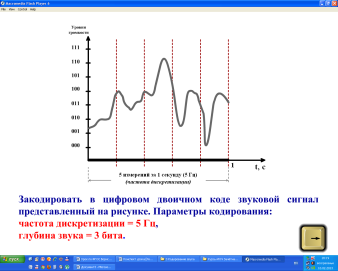 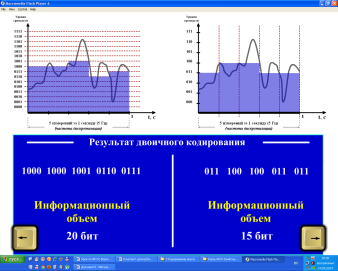 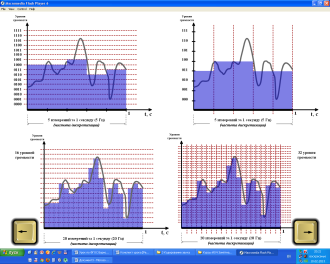 Организовывает решение задачи (слайд3, 4, 5) и самопроверку.Отвечают на вопросы.Решают задачу, Сверяют с ответом и производят самооценку (у кого ответы совпали с образцом  проставляют 1 балл на полях тетради рядом с решением)5 минСамоопределение, нравственно-этическое оценивание содержанияКонтроль, оценка, коррекцияУмение структурировать знания, поиск и выделение необходимой информацииЗнаково-символические действия, осознанно строить речевые высказыванияУмение слушать и вступать в диалогУмение с достаточной полнотой и чёткостью выражать свои мыслиУмение слушать и вступать в диалог7Закрепление нового материалаПрезентация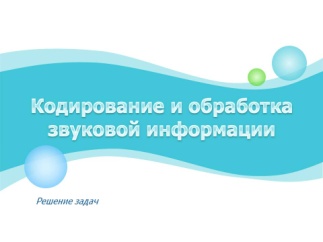 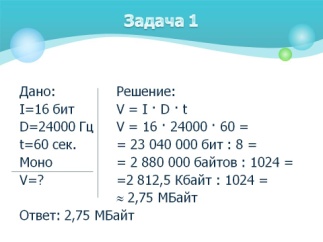 Организовывает решение задач двух уровней сложности с помощью карточек и самопроверку результатов выполнения с помощью презентацииРешают задачи, сверяют с ответами и производят самооценку (у кого ответы совпали с образцом  проставляют 1 балл на полях тетради рядом с решением)12 минСамоопределениеПланирование своей деятельности для решения поставленной задачиВолевая саморегуляцияКонтроль, коррекция, оценкаПоиск и выделение необходимой информацииЗнаково-символические действия, выбор наиболее эффективных способов решения задачиВзаимодействие со сверстниками и взрослымиУмение слушать и вступать в диалог8Рефлексия. Подведение итогов урокаОрганизует подведение итогов, формулирование учащимися цели урока,отмечает в какой мере достигнуты цели, выполнены задачи урока, говорит о дальнейшем плане изучения темы.Оценивает качественную работу класса и отдельных учащихсяЗадаёт домашнее задание§3.1 упр. № 3.1, 3.2, 3.3 стр.60Записать, какие параметры соответствуют высокому качеству звучания, а какие низкому.Учащиеся отвечают на вопросы, высказывают своё мнение, производят самооценку уровня усвоения изученного материалаЗаписывают домашнее задание5 минЛичностное самоопределение Контроль и оценка своей деятельности в рамках урокаПостроение речевого высказывания в устной форме, рефлексияУмение слушать и вступать в диалог, умение с достаточной полнотой и чёткостью выражать свои мысли№Этапы урокаИспользуемые ЭОРДействия учителяДействия учащихсяВремяФормируемые УУДФормируемые УУДФормируемые УУДФормируемые УУД№Этапы урокаИспользуемые ЭОРДействия учителяДействия учащихсяВремяЛичностныеРегулятивныеПознавательные Коммуникативные1ОрганизационныйПриветствует учащихся, проверяет готовность к учебному занятию, отмечает отсутствующих, организовывает внимание детей.Знакомит с этапами урока, раздаёт маршрутные листыПриложение3Демонстрируют готовность к уроку, уточняют организационные моменты, получают лист контроля1 минСамоопределение, знание моральных норм, умение выделить нравственный аспект поведения и соотнести его с нормамиВолевая саморегуляция, мобилизация сил и энергииПланирование учебного сотрудничества с учителем2Проверка домашнего заданияПрезентация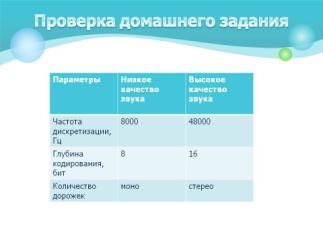 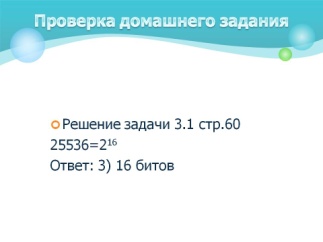 Организует проверку выполнения домашнего задания (презентация), организует устранение ошибок.Сверяют ответы с эталоном на экране.Выполняют самооценку.Выставляют результаты в маршрутный лист4 мин.Знание моральных норм, умение выделить нравственный аспект поведения и соотнести его с нормамиКонтроль, коррекция, оценкаПланирование сотрудничества, постановка вопроса, владение идеологическими и монологическими формами речи3Актуализация знанийПрезентация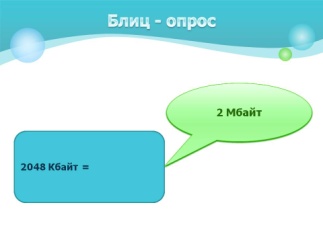 Организует блиц опрос, вопросы в маршрутном листе. Организовывает самопроверку с помощью презентации.Отвечают на вопросы, сверяют с ответом, производят самооценку, выставляют баллы в маршрутный лист5 минУстановление связи между целью учебной деятельности и мотивомКонтроль, коррекция, оценка (выделение и осознание качества и уровня усвоения)Рефлексия, контроль и оценка процессов и результатов деятельностиУмение с достаточной полнотой и чёткостью выражать свои мысли4ФизкультминуткаОрганизовывает выполнение упражнений для глазВыполняют упражнения2 минФормирование навыков  здорового образа жизни, знание моральных норм5Подготовка к практической работеОбъясняет порядок выполнения работы, организует смысловое чтение задания к практической работеПриложение 4Задаёт уточняющие вопросы:Организует работу в парах.Читают задание, отвечают на вопросы, объединяются в пары, 3 минУстановление связи между целью учебной деятельности и мотивомПостановка, цели, учебной задачи, выдвижение гипотез и их обоснованиеПоиск и выделение необходимой информации, анализ объектов, смысловое чтение,выделение и формулирование познавательной целиУмение слушать и вступать в диалог, умение интегрироваться в группу и строить продуктивное взаимодействие, планирование сотрудничества6Выполнение практической работыОрганизует выполнение практических заданий учащимися, в процессе выполнения заданий оказывает помощь учащимся по их запросуВыполняют практическое задание, записывают результаты в лист оценивания 15 минЖизненное, личностное, профессиональное самоопределениеПланирование деятельности, прогнозирование уровня усвоения, волевая саморегуляция, мобилизация силПоиск и выделение необходимой информации, анализ объектов, знаково-символические действия.Умение слушать и вступать в диалог, формирование навыков и умений безопасного и целесообразного поведения при работе с компьютерными программами7Проверка пониманияОрганизует проверку уровня пониманияАнализирует результаты, задаёт вопросы:Организует взаимопроверку результатов работы между парами с аналогичным заданиемОтвечают на вопросы учителя, выполняют взаимопроверку по группам, сравнивают с результатом, выполняют взаимооценку, выставляют баллы в лист оценивания5 минЖизненное, личностное, профессиональное самоопределениеКонтроль, оценка, коррекцияУмение слушать и вступать в диалог, умение участвовать в коллективных обсуждениях, умение с достаточной полнотой и чёткостью выражать свои мысли8Рефлексия. Подведение итогов урокаОценивает качественную работу класса и отдельных учащихся Предлагает творческое домашнее заданиеВыполняют самооценку: подсчитывают количество баллов, выставляют оценку.Записывают домашнее задание5 минЛичностное самоопределение Контроль и оценка своей деятельности в рамках урокаПостроение речевого высказывания в устной форме, рефлексияУмение слушать и вступать в диалогЭтап урокаЗаданиеОтветБаллыПроверка домашнего задания3.1 стр. 60Проверка домашнего задания3.2 (а) стр. 60Проверка домашнего задания3.2 (б) стр. 60Проверка домашнего задания3.3 (а) стр.60Проверка домашнего задания3.3 (б) стр.60Проверка домашнего заданияХарактеристики звукаБлиц-опросКоличество измерений громкости звука за 1 секунду?Блиц-опросВ каких единицах измеряется?Блиц-опросКоличество информации, которое необходимо для кодирования дискретных уровней громкости цифрового звукаБлиц-опросВ каких единицах измеряется?Блиц-опросЗапишите характеристики звука высокого качестваБлиц-опросСколько Гц в 1 КГц?Блиц-опрос1 Кбайт = ____ байтБлиц-опрос2048 Кбайт = ______МбайтПрактическая работаТеоретический расчёт объёма файлаПрактическая работаОбъём файла, полученный практическим путём.Практическая работаВывод:Вывод:Подведение итогов урокаИтого баллов:Итого баллов:Отметка:Отметка:Отметка: